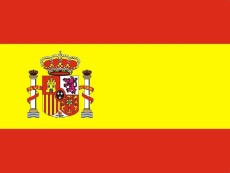 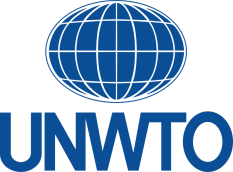 Country: SpainCommittee: UNWTOTopic: The effects of current problems on tourism.Delegate: Elif Ece DUĞANABOUT OUR COUNTRY	Spain or the Kingdom of Spain is a country in southwestern Europe with parts of territory in the Atlantic Ocean and across the Mediterranean Sea. The largest part of Spain is situated on the Iberian Peninsula; its territory also includes the Canary Islands in the Atlantic Ocean, the Balearic Islands in the Mediterranean Sea, the autonomous cities of Ceuta and Melilla, and several minor overseas territories also scattered along the Moroccan coast of the Alboran Sea. With an area of 505,990 km2 , Spain is the largest country in Southern Europe, the second-largest country in Western Europe and the European Union, and the fourth-largest country by area on the European continent. With a population exceeding 47.4 million, Spain is the sixth-most populous country in Europe, and the fourth-most populous country in the European Union.SPAIN’S OPINION OF THE CURRENT PROBLEMS ON TOURISM	As we all know, the world that we call home, has suffered a lot of economic, health, political, climate crises during the last few decates. We think that we need to take immediate effective actions for a better world. As we comply with article 17 of the kyoto protocol, Republic of Spain supports clean energy, less carbon emissions for livable planet to future generations. During the normalization process after the Covid-19 pandemic tourism based economies will be healed. It is our main goal to help creating more peaceful, healthy and  happy world.SOLUTIONS FOR CURRENT PROBLEMS ON TOURISM	Republic of Spain believes that the future of tourism needs to have peaceful atmosphere in the world. To achieve this goal, Spain’s solution ideas are as follows;Using clean energy in public transportation.Reducing the political tensions across the globe.Taking precautions for new global health issues.Preparing more advertisement campaings about the rural areas of countries. 